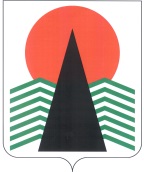 ГЛАВА  НЕФТЕЮГАНСКОГО  РАЙОНАпостановлениег.НефтеюганскО назначении публичных слушаний по проекту решения Думы Нефтеюганского района «О внесении изменений в Устав муниципального образования Нефтеюганский район»В соответствии с Федеральным законом от 06.10.2003 № 131-ФЗ «Об общих принципах организации местного самоуправления в Российской Федерации», решением Думы Нефтеюганского района от 27.05.2015 № 599 «Об утверждении порядка организации и проведения публичных слушаний», с целью приведения Устава муниципального образования Нефтеюганский район в соответствие 
с действующим законодательством  п о с т а н о в л я ю:Назначить публичные слушания на 18.00 часов 20.05.2019 по проекту решения Думы Нефтеюганского района «О внесении изменений в Устав муниципального образования Нефтеюганский район» (приложение № 1), проводимые по инициативе Главы Нефтеюганского района по адресу: город Нефтеюганск, микрорайон 3, дом 21, актовый зал (4 этаж, кабинет 418).Сформировать рабочую группу по организации и проведению публичных слушаний (далее – Рабочая группа) в следующем составе:В целях обеспечения участия населения в осуществлении местного самоуправления опубликовать Порядок учета предложений по проекту решения Думы Нефтеюганского района «О внесении изменений в Устав муниципального образования Нефтеюганский район», а также  участия граждан в его обсуждении, утвержденный решением Думы Нефтеюганского района от 26.04.2016 № 735 
(приложение № 2).Замечания и предложения по проекту решения Думы Нефтеюганского района «О внесении изменений в Устав муниципального образования Нефтеюганский район» принимаются Рабочей группой в соответствии с Порядком учета предложений  по проекту решения Думы Нефтеюганского района «О внесении изменений в Устав муниципального образования Нефтеюганский район» в течение 30 дней со дня опубликования настоящего постановления.Настоящее постановление подлежит опубликованию в газете «Югорское обозрение» и размещению на официальном сайте органов местного самоуправления Нефтеюганского района.Контроль за выполнением постановления осуществляю лично.Исполняющий обязанности Главы района							С.А.КудашкинПриложение № 1к постановлению Главы Нефтеюганского районаот 06.05.2019 № 65-пгДУМА НЕФТЕЮГАНСКОГО РАЙОНАПРОЕКТ РЕШЕНИЯО внесении изменений в Устав муниципального образования Нефтеюганский район   Руководствуясь Федеральным законом от 06.10.2003 № 131-ФЗ «Об общих принципах организации местного самоуправления в Российской Федерации», Уставом муниципального образования Нефтеюганский район, с целью приведения Устава муниципального образования Нефтеюганский район в соответствие с действующим законодательством,Дума Нефтеюганского района решила:1. Внести в Устав муниципального образования Нефтеюганский район (в редакции решений Думы Нефтеюганского района от 16.06.2005 № 616, от 26.02.2007 № 295, 
от 28.01.2008 № 645, от 16.07.2008 № 757, от 06.04.2009 № 902, от 24.09.2009 № 977, 
от 11.03.2010 № 1060, от 29.07.2010 № 1111, от 31.08.2010 № 1115, от 14.12.2010 № 1170, 
от 21.02.2011 № 1200, от 23.09.2011 № 70, от 29.02.2012 № 165, от 10.08.2012 № 260, 
от 25.12.2012 № 315, от 27.03.2013 № 340, от 27.08.2013 № 390, от 31.01.2014 № 445, 
от 23.12.2014 № 545, от 08.04.2015 № 580, от 28.04.2015 № 590, от 07.10.2015 № 653, 
от 10.02.2016 № 687, от 01.06.2016 № 745, от 15.02.2017 № 86, от 05.07.2017 № 141, 
от 23.08.2017 № 154, от 25.10.2017 № 178, от 28.02.2018 № 219, от 30.05.2018 № 242, 
от 24.08.2018 № 262, от 28.11.2018 № 300, от 23.01.2019 № 319) следующие изменения:1.1. подпункт 6.2 пункта 1 статьи 6 после слова «прав» дополнить словами «коренных малочисленных народов и других»;1.2. в пункте 2 статьи 23:1.2.1. подпункт 51 после слова «прав» дополнить словами «коренных малочисленных народов и других»;1.3. подпункт 59 признать утратившим силу;1.4. подпункт 16 пункта 3 статьи 33.1 после слова «прав» дополнить словами «коренных малочисленных народов и других»;1.5. в статье 38:1.5.1. подпункт 21 пункта 1 изложить в следующей редакции:«21) осуществляет муниципальный контроль за соблюдением законодательства 
в области розничной продажи алкогольной продукции, спиртосодержащей продукции 
на межселенной территории Нефтеюганского района, в части соблюдения требований законодательства, определяющего границы прилегающих территорий к организациям и (или) объектам, на которых не допускается розничная продажа алкогольной продукции;»;1.5.2. подпункт 21 пункта 5 после слова «прав» дополнить словами «коренных малочисленных народов и других»;1.6. статью 54 дополнить пунктом 6.3 следующего содержания:«6.3. Условия оплаты труда руководителей, их заместителей, главных бухгалтеров муниципальных унитарных предприятий устанавливаются постановлением администрации Нефтеюганского района.».2. Направить настоящее решение Думы Нефтеюганского района в Управление Министерства юстиции Российской Федерации по Ханты-Мансийскому автономному округу - Югре на государственную регистрацию.3. Опубликовать настоящее решение в газете «Югорское обозрение» в течение семи дней со дня его поступления из Управления Министерства юстиции Российской Федерации по Ханты-Мансийскому автономному округу – Югре и разместить на официальном сайте органов местного самоуправления Нефтеюганского района.4. Настоящее решение Думы Нефтеюганского района вступает в силу после официального опубликования в газете «Югорское обозрение».Приложение № 2к постановлению Главы Нефтеюганского районаот 06.05.2019 № 65-пгПОРЯДОКучета предложений по проекту решения Думы Нефтеюганского района«О внесении изменений в Устав  муниципального образования Нефтеюганский район», а также участия граждан в его обсужденииНастоящий Порядок разработан в соответствии с требованиями Федерального закона «Об общих принципах организации местного самоуправления в Российской Федерации», Положением о порядке организации и проведения публичных слушаний в Нефтеюганском районе с целью обеспечения участия жителей Нефтеюганского района  в осуществлении местного самоуправления.Жители Нефтеюганского района, обладающие избирательным правом, вправе принять участие в обсуждении проекта решения Думы района «О внесении изменений и дополнений в Устав муниципального образования Нефтеюганский район» (далее по тексту – проект решения) и внести свои предложения.Предложения направляются в администрацию Нефтеюганского района  
в адрес рабочей группы: 628309, Ханты-Мансийский автономный округ – Югра, г.Нефтеюганск, микрорайон 3, дом 21, телефоны 250121, 250106.Предложения направляются в письменном виде в  течение 30  дней со дня опубликования проекта решения и настоящего Порядка.Предложения вносятся только в отношении изменений в Устав муниципального образования Нефтеюганский район, должны соответствовать действующему законодательству, не допускать противоречия либо несогласованности с иными положениями Устава муниципального образования Нефтеюганский район и обеспечивать однозначное толкование.Поступившие предложения регистрируются ответственным лицом рабочей группы с указанием инициатора внесения предложения, ф.и.о., контактного телефона.Все поступившие предложения  от жителей района по проекту решения  подлежат рассмотрению и обсуждению на заседании Уставной комиссии. Рабочая группа представляет в Уставную комиссию все поступившие предложения 
от жителей района  и заключение по их анализу.Предложения, поступившие  до дня проведения  публичных слушаний, предоставляются в Уставную комиссию не позже 2 дней до дня проведения публичных слушаний и  должны быть зачитаны на публичных слушаниях.Предложения, поступившие после проведения публичных слушаний,  рабочая группа предоставляет  в Уставную комиссию не позднее 3 дней до дня проведения заседания Думы района по утверждению решения «О внесении изменений в Устав муниципального образования Нефтеюганский район».Все жители района могут принять участие в  публичных слушаниях 
и в процессе их проведения вправе открыто высказывать свое мнение по проекту решения и поступившим предложениям, задавать вопросы выступающим. Жители района, желающие принять участие в публичных слушаниях 
с правом выступления, для аргументации своих предложений обязаны подать 
в письменной форме заявку. Заявка подается в  рабочую группу не позднее, чем за 2 дня до дня проведения публичных слушаний.Массовое обсуждение опубликованного проекта может проводиться  
в форме публичных мероприятий в соответствии с законами Российской Федерации 
и законами Ханты-Мансийского автономного округа – Югры, а также в виде опубликования интервью, мнений, предложений, коллективных и индивидуальных обращений жителей района и их объединений в средствах массовой информации.Население района вправе участвовать в иных формах обсуждения, 
не  противоречащих действующему законодательству.06.05.2019№ 65-пг№ 65-пгКудашкин Сергей Андреевичпервый заместитель главы Нефтеюганского района, председатель Рабочей группыКузьмина Наталья Викторовнапредседатель юридического комитета администрации Нефтеюганского района, секретарь Рабочей группы.Члены Рабочей группы:Котова Татьяна Георгиевнапредседатель Думы Нефтеюганского районаШиркунова Яна Викторовнауправляющий деламиШатиленя Виктория Викторовназаместитель председателя юридического комитета администрации Нефтеюганского района.